　表　示　欄　　　　　　　　　　　　　　　　　　　　　　　　別紙２※　　　　　　　の検索窓内には以下の文字を入れること。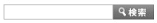 　【検索窓内に入れる文字】千葉市　参議院選挙特集記載内容について、変更になる可能性があるため、名称の表記についても発注者の指示に従うこと。参議院千葉県選出議員選挙ポスター掲示場　注 意　　１．ポスターは、指定された区画にはって　　　ください。　　２．この掲示場は、参議院千葉県選出議員選挙候補者以外の方は使用できません。　　３．掲示場をこわしたり、ポスターをやぶっ　　　たりすると罰せられます。　 № ○ ― ○　　千葉市緑区選挙管理委員会参議院千葉県選出議員選挙ポスター掲示場　注 意　　１．ポスターは、指定された区画にはって　　　ください。　　２．この掲示場は、参議院千葉県選出議員選挙候補者以外の方は使用できません。　　３．掲示場をこわしたり、ポスターをやぶっ　　　たりすると罰せられます。　 № ○ ― ○　　千葉市緑区選挙管理委員会参議院千葉県選出議員選挙ポスター掲示場　注 意　　１．ポスターは、指定された区画にはって　　　ください。　　２．この掲示場は、参議院千葉県選出議員選挙候補者以外の方は使用できません。　　３．掲示場をこわしたり、ポスターをやぶっ　　　たりすると罰せられます。　 № ○ ― ○　　千葉市緑区選挙管理委員会７月１０日(日)投  票  日投票時間　午前７時から午後８時まで７月１０日(日)投  票  日投票時間　午前７時から午後８時まで７月１０日(日)投  票  日投票時間　午前７時から午後８時まで期日前投票期日前投票期日前投票場所と期間緑　区　役　所６月２３日から７月９日まで時　　　間午前8時30分から午後８時まで場所と期間土気市民センター７月２日から７月９日まで時　　　間午前９時から午後８時まで　　　　　　　　　　　　　　　　←選挙の情報はこちらから　　　　　　　　　　　　　　　　←選挙の情報はこちらから　　　　　　　　　　　　　　　　←選挙の情報はこちらから